Let’s Get Organized Class Supply ListBernice Duffy    Thurs.,  November 2, 10:00-2:00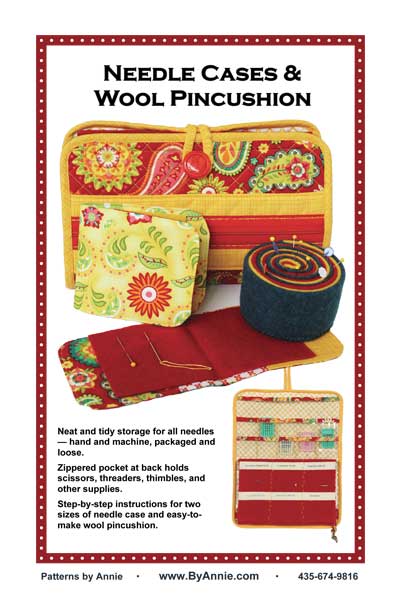 Pattern:   Needle Cases and Wool PincushionMaterials: Fat quarter of main fabricFat Quarter of coordinating fabric    Fat Quarter of coordinating fabric   Felted wool or wool felt10” x 16” clear vinyl                                       By Annie’s Soft and Stable   11” x 14” for medium sizeTwill tape12” or longer zipper1 button¼” wide elasticSee back of pattern for more detailed information, including pincushion. All materials are available at Prairie Point.Supplies:Sewing machine in good working order. Please be familiar with your machine.Rotary cutting system (cutter, ruler, mat)90/14 Microtex needle for machineZipper foot, Quarter inch foot, and Regular footOther sewing supplies such as scissors, seam ripper, pins, etc.MarkerYou may also want a By Annie® Stiletto, Basting Tape, and Wonder Clips. You will be shown these things in class.  Materials and supplies are available at Prairie Point.Pre-preparation:Before coming to class, have the main fabric and lining quilted with the Soft and Stable. Refer to General Quilting Instructions on page 1. This may be done free-motion or straight line with your walking foot. Any type of simple design will be fine.  Prairie Point 913-268-3333 or call Bernice at 913-239-9779.